The Friends of Temple Newsam Park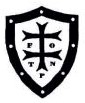 With the support of Temple Newsam Estate are Organising a Litter Pick and Clean UpOf Halton Moor Wood (south)And Bell Wood(This is the wood adjacent to Pontefract Lane)Wednesday 19th Feb.10am – 1.00pmHelp get our green space looking greenerMeet at the Car Park at Temple Newsam Golf CourseEven if you can only spare half an hour, It’s amazing what can be achieved by a team effortAny help would be really appreciatedWe do have some gloves, and litter picking equipmentbut if you have your own, please do bring them with you                           For more details Email: geoffreynorth@talktalk.net or Phone: 0777 1810175                